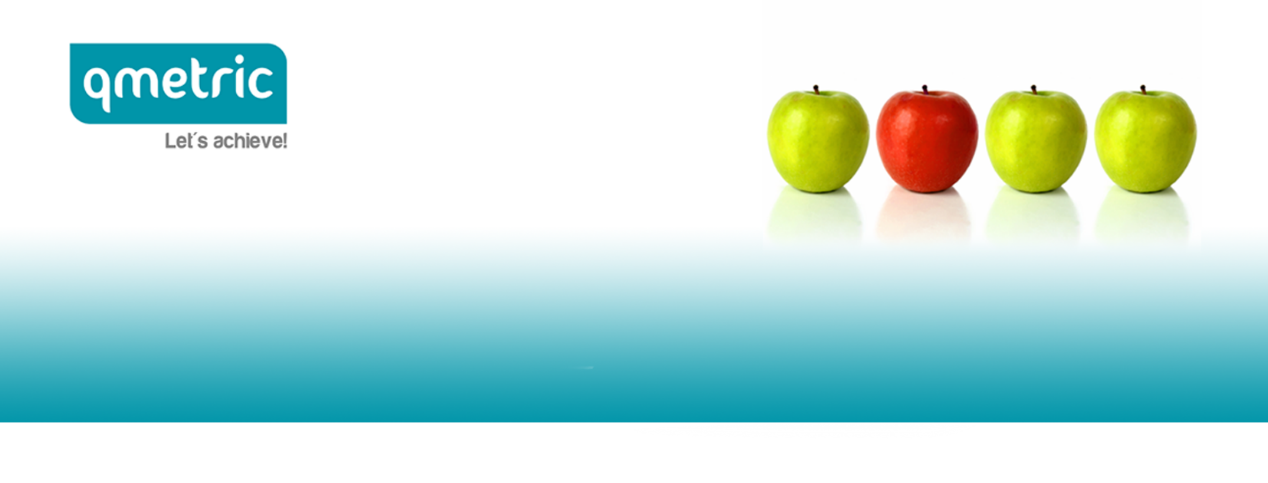 Η qmetric | HR Solutions, επιθυμεί να στελεχώσει, για λογαριασμό της της εταιρείας ΔΑΔΑΚΑΡΙΔΗΣ ΑΛΑΤΙ Α.Ε., τη θέση τουΒοηθού Λογιστή Η εταιρεία-πελάτηςΗ ΔΑΔΑΚΑΡΙΔΗΣ ΑΛΑΤΙ  Α.Ε. ιδρύθηκε το 1912 και για πάνω από έναν αιώνα βρίσκεται στις πρώτες θέσεις της Ελληνικής αγοράς στην επεξεργασία και το εμπόριο άλατος. Η γνώση του προϊόντος που μεταφέρεται από γενιά σε γενιά παρέχει στο ανθρώπινο δυναμικό της εταιρείας την απόλυτη τεχνογνωσία του είδους στις εφαρμογές και τις δυνατότητες του.Παράλληλα, κατά τη διάρκεια της τελευταίας δεκαετίας, η επιχείρηση αυξάνει σταθερά τις εξαγωγές της προς τα Βαλκάνια και χώρες της Ευρωπαϊκής Ένωσης, μεγαλώνοντας έτσι το μερίδιο αγοράς της και στο εξωτερικό.          
 
Με σεβασμό στη διαχείριση ενός τόσο πολύτιμου αγαθού και την δραστηριότητα τεσσάρων γενεών στην επεξεργασία και το εμπόριο προϊόντων άλατος, η ΔΑΔΑΚΑΡΙΔΗΣ ΑΛΑΤΙ Α.Ε. κατατάσσεται σε μια από τις κορυφαίες εταιρείες στο χώρο της στα Βαλκάνια.Η θέσηΟ/η υποψήφιος/α που θα επιλεγεί θα εργάζεται στα γραφεία της εταιρείας στον Λαγκαδά Θεσσαλονίκης και τα καθήκοντά του/της θα περιλαμβάνουν:Συμφωνία τιμολογίων και εντοπισμός αποκλίσεωνΤήρηση κι ενημέρωση διπλογραφικών βιβλίωνΕξαγωγή, έλεγχος και κατάθεση εγγράφων μισθοδοσίαςΣύνταξη δηλώσεων  ΦΠΑ και πάρα κρατούμενων φόρωνΚαταχώριση οικονομικών συναλλαγών σε εσωτερικές βάσεις δεδομένωνΕβδομαδιαίες αναφορές εσόδων-εξόδωνΈκδοση τιμολογίων για πελάτες και εξωτερικούς συνεργάτες, ανάλογα με τις ανάγκεςΈλεγχος λογιστικών φύλλων ως προς την ακρίβειαΕπικοινωνία με δημόσιες υπηρεσίεςΤο προφίλ σαςΠροκειμένου να είστε σε θέση να ανταποκριθείτε στα καθήκοντα της θέσης, θα πρέπει να διαθέτετε τα ακόλουθα:Εργασιακή εμπειρία τουλάχιστον 3 ετών σε θέσεις Βοηθού Λογιστή ή Υπαλλήλου Λογιστηρίου, κατά προτίμηση σε κλάδο Β2Β. Πτυχίο ΑΕΙ/ΤΕΙ Πολύ καλή γνώση Αγγλικής γλώσσαςΚαλή γνώση χρήσης Η/Υ και των εφαρμογών MS Office (Word, Excel)Εμπειρία στην χρήση ERP συστημάτων, κατά προτίμηση του προγράμματος Singular Enterprise (SEn) Βασικές γνώσεις τήρησης βιβλίωνΒασικές γνώσεις μισθοδοσίαςΙκανότητα τήρησης χρονοδιαγραμμάτωνΣυνέπεια και αξιοπιστίαΟ πελάτης μας προσφέρειΕφόσον επιλεγείτε για την κάλυψη της θέσης, σας προσφέρονται τα ακόλουθα:Ανταγωνιστικές σταθερές αποδοχέςΔυναμικό και φιλικό περιβάλλον εργασίας.Κάλυψη κόστους εκπαιδεύσεων σε θέματα που σας ενδιαφέρουν. Εξαιρετικές προοπτικές εξέλιξης στο πλαίσιο μιας αναπτυσσόμενης εταιρείας με εξαγωγικό προσανατολισμό και ισχυρή θέση στην ελληνική αγορά.Πλήρης απασχόληση.Ενδιαφέρεστε;Ενδιαφέρεστε να συνεχίσετε την ήδη επιτυχημένη πορεία σας ως Βοηθός Λογιστή σε μια ταχέως αναπτυσσόμενη ελληνική βιομηχανία; Εάν ναι, τότε μπορείτε να υποβάλετε την αίτησή σας εδώ!Η εταιρεία μας τηρεί αυστηρούς κανόνες εχεμύθειας και εμπιστευτικότητας και συμμορφώνεται πλήρως με τον ευρωπαϊκό κανονισμό για την προστασία των προσωπικών δεδομένων.